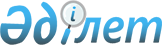 О внесении изменений в некоторые приказы Министра сельского хозяйства Республики КазахстанПриказ Заместителя Премьер-Министра Республики Казахстан - Министра сельского хозяйства Республики Казахстан от 27 декабря 2018 года № 543. Зарегистрирован в Министерстве юстиции Республики Казахстан 29 декабря 2018 года № 18103.
      ПРИКАЗЫВАЮ:
      1. Утвердить прилагаемый перечень некоторых приказов Министра сельского хозяйства Республики Казахстан, в которые вносятся изменения.
      2. Комитету по водным ресурсам Министерства сельского хозяйства Республики Казахстан в установленном законодательством порядке обеспечить:
      1) государственную регистрацию настоящего приказа в Министерстве юстиции Республики Казахстан;
      2) в течение десяти календарных дней со дня государственной регистрации настоящего приказа направление его копии на казахском и русском языках в Республиканское государственное предприятие на праве хозяйственного ведения "Республиканский центр правовой информации" для официального опубликования и включения в Эталонный контрольный банк нормативных правовых актов Республики Казахстан;
      3) в течение десяти календарных дней после государственной регистрации настоящего приказа направление его копии на официальное опубликование в периодические печатные издания;
      4) размещение настоящего приказа на интернет-ресурсе Министерства сельского хозяйства Республики Казахстан после его официального опубликования;
      5) в течение десяти рабочих дней после государственной регистрации настоящего приказа представление в Департамент юридической службы Министерства сельского хозяйства Республики Казахстан сведений об исполнении мероприятий, предусмотренных подпунктами 1), 2), 3) и 4) настоящего пункта.
      3. Контроль за исполнением настоящего приказа возложить на курирующего вице-министра сельского хозяйства Республики Казахстан.
      4. Настоящий приказ вводится в действие по истечении двадцати одного календарного дня после дня его первого официального опубликования.
      "СОГЛАСОВАН"
Министерство информации и коммуникаций
Республики Казахстан
" " 2018 года
      СОГЛАСОВАН"
Министерство по инвестициям и развитию
Республики Казахстан
" " 2018 года
      СОГЛАСОВАН"
Министерство национальной экономики
Республики Казахстан
" " 2018 года
      "СОГЛАСОВАН"
Министерство энергетики
Республики Казахстан
" " 2018 года Перечень некоторых приказов Министра сельского хозяйства Республики Казахстан, в которые вносятся изменения
      1. В приказе Министра сельского хозяйства Республики Казахстан от 30 марта 2015 года № 19/1-274 "Об утверждении Правил первичного учета вод" (зарегистрирован в Реестре государственной регистрации нормативных правовых актов под № 11131, опубликован 11 июня 2015 года в информационно-правовой системе "Әділет"):
      в Правилах первичного учета вод, утвержденных указанным приказом:
      заголовок главы 1 изложить в следующей редакции:
      "Глава 1. Общие положения";
      заголовок главы 2 изложить в следующей редакции:
      "Глава 2. Порядок первичного учета вод";
      в подпункт 2) пункта 4 вносится изменение на казахском языке, текст на русском языке не меняется.
      2. Утратил силу приказом Министра экологии, геологии и природных ресурсов РК от 16.11.2020 № 286 (вводится в действие по истечении десяти календарных дней после дня его первого официального опубликования).


      3. В приказе Министра сельского хозяйства Республики Казахстан от 30 ноября 2015 года № 19-1/1051 "Об утверждении формы заявления на получение разрешения на специальное водопользование и формы разрешения на специальное водопользование" (зарегистрирован в Реестре государственной регистрации нормативных правовых актов под № 12626, опубликован 15 января 2016 года в информационно-правовой системе "Әділет"):
      форму заявления на получение разрешения на специальное водопользование, утвержденную указанным приказом, изложить в новой редакции согласно приложению 3 к Перечню. 
      4. В приказе Заместителя Премьер-Министра Республики Казахстан - Министра сельского хозяйства Республики Казахстан от 19 августа 2016 года № 367 "Об утверждении лимитов водопользования в разрезе бассейнов и областей (города республиканского значения, столицы) на 2016-2025 годы" (зарегистрирован в Реестре государственной регистрации нормативных правовых актов под № 14252, опубликован 6 октября 2016 года в информационно-правовой системе "Әділет"): 
      лимиты водопользования в разрезе бассейнов и областей (города республиканского значения, столицы) на 2016-2025 годы, утвержденные указанным приказом, изложить в новой редакции согласно приложению 4 к Перечню.
      Сноска. Приложение 1 утратило силу приказом Министра экологии, геологии и природных ресурсов РК от 16.11.2020 № 286 (вводится в действие по истечении десяти календарных дней после дня его первого официального опубликования).
      Сноска. Приложение 2 утратило силу приказом Министра экологии, геологии и природных ресурсов РК от 16.11.2020 № 286 (вводится в действие по истечении десяти календарных дней после дня его первого официального опубликования).        Форма заявления на получение разрешения на специальное водопользование
      В ______________________________________________________________________
                   (полное наименование государственного органа)
от _____________________________________________________________________
       (фамилия, имя, отчество (при его наличии) физического лица или полное
                         наименование юридического лица)
Адрес заявителя _________________________________________________________
                   (индекс, город, район, область, улица, № дома, телефон)
Реквизиты заявителя _____________________________________________________
             (для физических лиц – индивидуальный идентификационный номер,
________________________________________________________________________
             для юридических лиц – бизнес-идентификационный номер) Заявление о выдаче разрешения на специальное водопользование
      Прошу выдать разрешение на (отметить в соответствующей ячейке):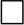  сброс подземных вод (шахтных, карьерных, рудничных), попутно забранных при разведке и (или) добыче твердых полезных ископаемых, промышленных, хозяйственно-бытовых, дренажных, сточных и других вод в поверхностные водные объекты, недра, водохозяйственные сооружения или рельеф местности;

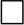  забор и (или) использование подземных вод с применением сооружений или технических устройств, указанных в пункте 1 статьи 66 Водного кодекса Республики Казахстан от 9 июля 2003 года (далее – Кодекс), с лимитами изъятия от пятидесяти кубических метров в сутки;

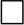  забор и (или) использование поверхностных вод с применением сооружений или технических устройств, указанных в пункте 1 статьи 66 Кодекса.


      3. Сведения о физическом или юридическом лице:
      1) адрес заявителя ______________________________________________________;
                   (индекс, город, район, область, улица, № дома, телефон)
2) реквизиты заявителя __________________________________________________;
             (для физических лиц – индивидуальный идентификационный номер,
                   для юридических лиц – бизнес-идентификационный номер)
3) фамилия, имя, отчество (при его наличии), контактный телефон лица, ответственного
за водопользование ____________________________________;
4) кадастровый номер объекта недвижимости, инвентарный номер технического устройства
или номер скважины, при помощи которого осуществляется специальное
водопользование __________________________.
      4. Ситуационная схема мест забора и (или) использования поверхностных вод, сброса сточных вод, источника подземных вод, с указанием координат представляется по форме согласно приложению 1 к настоящему заявлению.
      3. Цель водопользования ________________________________________
      4. Информация о водном объекте, используемом при специальном водопользовании, заполняется по форме согласно приложению 2 к настоящему заявлению.
      5. Расчетный объем забора и (или) использования поверхностных вод, сбрасываемых сточных вод, забираемых подземных вод представляется по форме согласно приложению 3 к настоящему заявлению (указывается отдельно для каждого вида водопользования, за исключением физических и юридических лиц, осуществляющих использование водных объектов для целей гидроэнергетики и регулирования стока).
      6. Удельные нормы водопотребления и водоотведения на единицу продукции и данные об их согласовании с Комитетом по водным ресурсам Министерства сельского хозяйства Республики Казахстан за исключением физических или юридических лиц, осуществляющих изъятие водных ресурсов для водоподготовки и (или) доставки водопотребителям для питьевых нужд, деятельность по регулированию поверхностного стока при помощи подпорных гидротехнических сооружений, использование водных объектов без изъятия из них водных ресурсов, сброс попутно забранных подземных вод (шахтных, карьерных, рудничных), которые представляют расчеты по обоснованию объемов водопотребления и водоотведения _________________________________
             (нормы, дата и срок согласования)
      7. Предполагаемые сроки начала и окончания водопользования:
      Дата начала водопользования "___" ________ 20___ года
      Дата окончания водопользования "___" ________ 20___ года
      8. Характеристика производственной деятельности водопользователя (объем выпускаемой продукции, численность работников, обслуживаемого населения, мощность, площади орошаемых участков) _____________________
      9. Перечень вторичных водопользователей по форме, согласно приложению 4 к настоящему заявлению (заявки на подачу или прием сточных вод прилагаются к документам на получение разрешения на специальное водопользование).
      10. Данные ранее выданного разрешения на специальное водопользование (номер, дата выдачи, кем выдано, срок действия, если таковые имеются у заявителя) _________________________________________________
      11. Описание оборудования для учета использования вод, ведения режимных наблюдений и лабораторных анализов (тип, марка, технические характеристики, количество, области аккредитации лабораторий) ____________
      12. Данные о разрешении на эмиссии в окружающую среду – при сбросе очищенных промышленных, хозяйственно-бытовых, дренажных и других сточных вод, за исключением сброса теплообменных (нормативно-чистых) вод ______________________________________________.
       (номер, срок действия разрешения)
13. Данные санитарно-эпидемиологического заключения о соответствии (несоответствии) объекта высокой эпидемической значимости нормативным правовым актам в сфере санитарно-эпидемиологического благополучия населения и гигиеническим нормативам – при заборе поверхностных и (или) подземных вод для хозяйственно-питьевого водоснабжения ____________________
             (номер, дата выдачи)
      14. Намерения заявителя в части обеспечения рационального использование водных ресурсов и сокращения потерь воды (в соответствии со статьей 72 Кодекса) _________________________________________________
      Согласен на использование сведений, составляющих охраняемую законом тайну, содержащуюся в информационных системах.
      Заявитель
_______________________________________________________________________
             (подпись) фамилия, имя, отчество (при его наличии)
Место печати (при наличии) (при представлении заявления в бумажном виде)
"____" ___________ 20 ___ года
Заявление принято к рассмотрению "____" _________ 20 ___ года
_______________________________________________________________________
(подпись, фамилия, имя, отчество (при его наличии) лица, принявшего заявление) СИТУАЦИОННАЯ СХЕМА мест забора и (или) использования поверхностных вод, сброса сточных вод, источника подземных вод Масштаб ________________ (указать)
      Площадь земельного участка, обозначенная на ситуационной схеме угловыми точками составляет _______ гектаров (квадратных километров). Информация о водном объекте, используемом при специальном водопользовании
      Примечание:
      * море – 10, река – 20, пересыхающая река – 21, озеро – 30, водохранилище пруд – 40, водохранилище наливное – 40, магистральный канал – 50, магистральный трубопровод – 55, подземный водоносный горизонт – 60, шахта, рудник, карьер – 61, скважины вертикального дренажа – 62, коллекторно-дренажная сеть – 70, коллекторы, не связанные с речной сетью – 71, коллекторы, достигающие поверхностных водных объектов – 72, земледельческие поля орошения – 80, накопители – 81, рельеф местности – 82, поля фильтрации – 83, сеть водопровода – 90, сеть канализации – 91.
      ** ХП – хозяйственно-питьевые, ПР – производственные, СХ – сельскохозяйственное водоснабжение, ОР – орошение регулярное, ОЛ – орошение лиманное, ОП – обводнение пастбищ, ЗС – залив сенокосов, ПРХ – прудовое рыбное хозяйство, ПГ – поддержание горизонтов в каналах, ПП – поддержание пластового давления, НВ – наполнение наливных водохранилищ, ТВ – транзит воды, ПБ – передано без использования, ДБ – передано другому бассейну, ДГ – передано другому государству, ПК – промывка каналов, СП – санитарные попуски, ГЭ – гидроэнергетика, ПИ – прочие. Расчетный объем забора и (или) использования поверхностных вод, сбрасываемых сточных вод, забираемых подземных вод
      Вид специального водопользования _____________________________________ Перечень вторичных водопользователей Лимиты водопользования в разрезе бассейнов и областей (города республиканского значения, столицы) на 2016-2025 годы*
      Примечание: * лимиты водопользования приведены для каждого года указанного периода лет.
					© 2012. РГП на ПХВ «Институт законодательства и правовой информации Республики Казахстан» Министерства юстиции Республики Казахстан
				
      Заместитель Премьер-Министра
Республики Казахстан –
Министр сельского хозяйства
Республики Казахстан 

У. Шукеев
Утвержден
приказом Заместителя
Премьер-Министра Республики
Казахстан – Министра сельского
хозяйства Республики Казахстан
от 27 декабря 2018 года № 543Приложение 1
к перечню некоторых приказов
Министра сельского хозяйства
Республики Казахстан,
в которые вносятся измененияПриложение 1
к стандарту государственной
услуги "Выдача разрешения на
использование подземных вод
питьевого качества для целей, не
связанных с питьевым и
хозяйственно-бытовым
водоснабжением на территориях,
где отсутствуют поверхностные
водные объекты, но имеются
достаточные запасы подземных
вод питьевого качества"Приложение 2
к перечню некоторых приказов
Министра сельского хозяйства
Республики Казахстан,
в которые вносятся измененияПриложение 1 к
стандарту государственной
услуги "Разрешение на
специальное водопользование"Приложение 3
к перечню некоторых приказов
Министра сельского хозяйства
Республики Казахстан,
в которые вносятся измененияПриложение 1
к приказу Министра сельского
хозяйства Республики Казахстан
от 30 ноября 2015 года
№ 19-1/1051ФормаПриложение 1
к заявлению о выдаче
разрешения
на специальное водопользованиеФорма
Наименование места (или водного объекта) водозабора (водоотведения)
Площадь земельного участка, обозначенная на ситуационной схеме угловыми точками
№№ точек
Географические координаты
Географические координаты
Географические координаты
Географические координаты
Географические координаты
Географические координаты
Наименование места (или водного объекта) водозабора (водоотведения)
Площадь земельного участка, обозначенная на ситуационной схеме угловыми точками
№№ точек
долгота
долгота
долгота
широта
широта
широта
Наименование места (или водного объекта) водозабора (водоотведения)
Площадь земельного участка, обозначенная на ситуационной схеме угловыми точками
№№ точек
градус
минута
секунда
градус
минута
секунда
________гектар

________квадратный километр
1
________гектар

________квадратный километр
2
________гектар

________квадратный километр
...
________гектар

________квадратный километр
1
________гектар

________квадратный километр
2
________гектар

________квадратный километр
...
________гектар

________квадратный километр
1
________гектар

________квадратный километр
2
________гектар

________квадратный километр
...Приложение 2
к заявлению о выдаче
разрешения
на специальное водопользованиеФорма
№
Наименование водного объекта, основные гидрологические и гидрогеологические характеристики (при сбросе промышленных, хозяйственно-бытовых, дренажных и других сточных вод в водохозяйственные сооружения или рельеф местности указываются характеристики сооружений, предназначенных для сброса и приема данных вод)
Код источника* (приемника)
Вид специального водопользования
Вид (код)** использования
1
2
…Приложение 3
к заявлению о выдаче
разрешения
на специальное водопользованиеФорма
№
Месяцы
Кубический метр/сутки
Кубический метр/месяц
1
2
3
4
1
Январь
2
Февраль
3
Март
4
Апрель
5
Май
6
Июнь
7
Июль
8
Август
9
Сентябрь
10
Октябрь
11
Ноябрь
12
Декабрь
Итого в год, кубический метр/год
Итого в год, кубический метр/годПриложение 4
к заявлению о выдаче
разрешения
на специальное водопользованиеФорма
№
Наименование водопользователей
Код государственного учета использования вод (ГУИВ) водопользователя (при его наличии)
Расчетный объем (кубический метр/год)
Цель водопользования
Номер и дата договора
1
2
3
4
5
6
1
2
3
4
…
Итого в год, кубический метр/год
Итого в год, кубический метр/год
Итого в год, кубический метр/годПриложение 4
к перечню некоторых приказов
Министра сельского хозяйства
Республики Казахстан, в
которые
вносятся измененияУтверждены
приказом Заместителя
Премьер-Министра Республики
Казахстан – Министра сельского
хозяйства Республики Казахстан
от 19 августа 2016 года № 367
№
Наименование областей
Наименование бассейнов рек
Всего, миллион кубических метров
в том числе, миллион кубических метров
в том числе, миллион кубических метров
в том числе, миллион кубических метров
в том числе, миллион кубических метров
в том числе, миллион кубических метров
№
Наименование областей
Наименование бассейнов рек
Всего, миллион кубических метров
Коммунально-бытовые и промышленные нужды
Сельское хозяйство
Сельское хозяйство
Рыбное хозяйство
Экологические нужды и прочие
№
Наименование областей
Наименование бассейнов рек
Всего, миллион кубических метров
Коммунально-бытовые и промышленные нужды
всего
из них на регулярное орошение
Рыбное хозяйство
Экологические нужды и прочие
1
2
3
4
5
6
7
8
9
1
Акмолинская, в том числе город Астана
река Есиль
115,0
82,0
32,0
11,0
1,0
0
1
Акмолинская, в том числе город Астана
Междуречье Есиль-Ертис
41,0
33,0
6,0
2,0
2,0
0
1
Акмолинская, в том числе город Астана
река Чаглинка
29,0
21,0
7,0
3,0
1,0
0
1
Акмолинская, в том числе город Астана
река Нура
19,5
0,3
19,2
1,8
0
0
1
Акмолинская, в том числе город Астана
Итого
204,5
136,3
64,2
17,8
4,0
0
2
Актюбинская
бассейн реки Жайык (реки Орь, Илек, Хобда, левобережные притоки Жайык и Приаралье)
325,0
60,0
50,0
30,0
5,0
210,0
2
Актюбинская
реки Уил, Сагиз, Эмба и Приаралья
75,0
45,0
30,0
10,0
0
0
2
Актюбинская
река Тургай (Иргиз)
13,2
0,7
12,5
0
0
0
2
Актюбинская
Итого
413,2
105,7
92,5
40,0
5,0
210,0
3
Алматинская, в том числе город Алматы
река Иле
3051,6
385,2
2622,0
2578,4
34,4
10,0
3
Алматинская, в том числе город Алматы
реки Восточного и Северного Прибалхашья
1189,1
67,2
1121,9
1094,6
0
0
3
Алматинская, в том числе город Алматы
озера Алаколь, Сасыкколь
241,0
4,5
236,5
230,0
0
0
3
Алматинская, в том числе город Алматы
Итого
4481,7
456,9
3980,4
3903,0
34,4
10,0
4
Атырауская
река Жайык
302,3
151,8
76,5
27,0
4,2
69,8
4
Атырауская
река Волга
48,3
39,6
4,5
1,2
0
4,2
4
Атырауская
реки Уил, Сагиз, Эмба
24,9
0,9
24,0
0
0
0
4
Атырауская
Каспийское море
7,5
7,5
0
0
0
0
4
Атырауская
Итого
383,0
199,8
105,0
28,2
4,2
74,0
5
Западно-Казахстанская
реки Большой и Малый Узени, Чижа, Ащы, Узек Жанибекская оросительно-обводнительная система
109,0
1,0
5,0
2,0
0
103,0
5
Западно-Казахстанская
река Жайык
669,0
39,0
30,0
13,0
0
600,0
5
Западно-Казахстанская
Итого
778,0
40,0
35,0
15,0
0
703,0
6
Жамбылская
река Шу
1540,0
24,2
1292,8
1227,0
23,0
200,0
6
Жамбылская
река Талас
808,0
40,0
698,0
678,0
0
70,0
6
Жамбылская
река Аса
455,0
30,0
345,0
309,0
0
80,0
6
Жамбылская
Бассейн озера Балкаш
3,0
2,0
1,0
0
0
0
6
Жамбылская
Бассейн реки Иле
2,5
1,0
1,5
0
0
0
6
Жамбылская
Итого
2808,5
97,2
2338,3
2214,0
23,0
350,0
7
Карагандинская
река Нура
1411,4
1322,9
88,5
88,5
0
0
7
Карагандинская
река Сарысу
238,2
229,8
8,4
8,4
0
0
7
Карагандинская
Озеро Балхаш
175,5
175,5
0
0
0
0
7
Карагандинская
Ертис (Канал имени Каныша Сатпаева)
153,3
101,8
8,3
8,3
1,2
42,0
7
Карагандинская
река Кумола
0,1
0,1
0
0
0
0
7
Карагандинская
Итого
1978,5
1830,1
105,2
105,2
1,2
42,0
8
Костанайская
река Тобол
114,4
82,1
24,4
21,9
1,1
6,8
8
Костанайская
река Торгай
5,3
4,7
0,6
0,5
0
0
8
Костанайская
Итого
119,7
86,8
25,0
22,4
1,1
6,8
9
Кызылординская
река Сырдарья
5429,9
45,0
4174,9
4159,9
10,0
1200,0
9
Кызылординская
Итого
5429,9
45,0
4174,9
4159,9
10,0
1200,0
10
Мангистауская
Каспийское море
1464,9
1464,7
0,2
0,1
0
0
10
Мангистауская
Приаралье, река Волга
23,4
22,9
0,5
0
0
0
10
Мангистауская
Итого
1488,3
1487,6
0,7
0,1
0
0
11
Туркестанская, в том числе город Шымкент
река Сырдарья
2418,5
11,0
2233,0
2215,2
11,0
163,5
11
Туркестанская, в том числе город Шымкент
река Арысь
2087,7
127,0
1703,0
1616,1
9,0
248,7
11
Туркестанская, в том числе город Шымкент
река Чирчик
1009,8
9,0
782,0
750,3
0
218,8
11
Туркестанская, в том числе город Шымкент
реки Северного склона гор Каратау
65,9
4,0
59,9
51,1
0
2,0
11
Туркестанская, в том числе город Шымкент
Итого
5581,9
151,0
4777,1
4632,7
20,0
633,0
12
Павлодарская
река Ертис
3569,0
2399,7
969,3
70,0
1,0
199,0
12
Павлодарская
река Шидерты
6,0
0,1
5,9
0
0
0
12
Павлодарская
река Оленты
2,0
0,1
1,9
0
0
0
12
Павлодарская
река Ащису, Тундык, Эспе
23,0
0,1
22,9
0
0
0
12
Павлодарская
Итого
3600,0
2400,0
1000,0
70,0
1,0
199,0
13
Северо-Казахстанская
река Есиль
72,5
55,0
15,5
3,0
2,0
0
13
Северо-Казахстанская
Междуречье Есиль-Ертис
5,5
1,5
4,0
0,5
0
0
13
Северо-Казахстанская
река Чаглинка
7,0
1,0
6,0
0,5
0
0
13
Северо-Казахстанская
Итого
85,0
57,5
25,5
4,0
2,0
0
14
Восточно-Казахстанская
река Ертис
916,0
395,0
491,0
270,0
30,0
0
14
Восточно-Казахстанская
озеро Балхаш
40,0
5,0
35,0
10,0
0
0
14
Восточно-Казахстанская
озера Алаколь и Сасыкколь
49,5
2,5
47,0
40,0
0
0
14
Восточно-Казахстанская
Итого
1005,5
402,5
573,0
270,0
30,0
0
Всего по Казахстану
Всего по Казахстану
Всего по Казахстану
28357,7
7496,4
17297,6
15532,4
135,9
3427,8